บันทึกข้อความ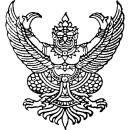 ส่วนราชการ	  โรงเรียนบดินทรเดชา (สิงห์ สิงหเสนี)			ที่                                                วันที่  ๑  มิถุนายน  ๒๕๖๕		                                                                                                                                                 เรื่อง  ขออนุญาตจัดตั้งกลุ่มประชุมปฏิบัติการขับเคลื่อนกระบวนการชุมชนการเรียนรู้ทางวิชาชีพ          (Professional Learning Community : PLC) 	เรียน   ผู้อำนวยการโรงเรียนบดินทรเดชา (สิงห์  สิงหเสนี)ตามที่ สำนักงานคณะกรรมการข้าราชการครูและบุคลากรทางการศึกษา (ก.ค.ศ.) มีมติกำหนดหลักเกณฑ์และวิธีการประเมินตำแหน่งและวิทยฐานะข้าราชการครูและบุคลากรทางการศึกษา ตำแหน่งครู ตามหนังสือสำนักงาน ก.ค.ศ. ที่ ศธ ๐๒๐๖.๓/ว ๙ ลงวันที่ ๒๐ พฤษภาคม ๒๕๖๔ (ว๙/๒๕๖๔) ซึ่งมีผลบังคับใช้ตั้งแต่วันที่ ๑ ตุลาคม ๒๕๖๔ เป็นต้นไป และหนังสือสำนักงานคณะกรรมการข้าราชการครูและบุคลากรทางการศึกษา ที่ ศธ ๐๒๐๖.๓/ว ๒๑ ลงวันที่ ๕ กรกฎาคม ๒๕๖๐ กำหนดเกณฑ์และวิธีการให้ข้าราชการครูและบุคลากรทาง การศึกษา ตำแหน่งครู มีวิทยฐานะและเลื่อนวิทยฐานะ  โดยมีกระบวนการที่สำคัญกระบวนการหนึ่งไว้เพื่อพัฒนาคุณภาพการศึกษาให้ได้ตามมาตรฐานซึ่งคือ กระบวนการชุมชนการเรียนรู้ทางวิชาชีพ (Professional Learning Community : PLC)  ความละเอียดแจ้งแล้ว นั้นในการนี้ ข้าพเจ้า......................................................................................จึงขออนุญาตจัดตั้งกลุ่มประชุมปฏิบัติการขับเคลื่อนกระบวนการชุมชนการเรียนรู้ทางวิชาชีพ (Professional Learning Community : PLC) เพื่อให้เป็นไปตามหลักเกณฑ์ของสำนักงานคณะกรรมการข้าราชการครูและบุคลากรทาง การศึกษา รวมทั้งร่วมกันแก้ปัญหาที่เกี่ยวกับการจัดการเรียนรู้ และสรรค์สร้างนวัตกรรมเพื่อให้เกิด                 การเปลี่ยนแปลงเชิงคุณภาพทั้งด้านวิชาชีพและคุณภาพผู้เรียนของโรงเรียนบดินทรเดชา (สิงห์  สิงหเสนี) โดยมีรายนามผู้ร่วมประชุมปฏิบัติการกลุ่ม PLC  ดังนี้ชื่อกลุ่ม..................................................................................... รวมจำนวนสมาชิก ....... คน  ดังมีรายนามต่อไปนี้ :-	๑)...............................................................................................................................................๒)...............................................................................................................................................๓)...............................................................................................................................................๔)...............................................................................................................................................๕)...............................................................................................................................................๖)...............................................................................................................................................จึงเรียนมาเพื่อโปรดพิจารณาอนุญาต จะขอบคุณยิ่ง                                    (……………………………………………..)                                   ……………………………………………………………………..  หมายเหตุ:  ** หากบันทึกข้อความขออนุญาตจัดตั้งกลุ่มฯ ลงวันที่ ระหว่างวันที่ 16 พ.ค. – 4 มิ.ย. 2565 ข้อ 3 ให้ลงชื่อ นางสาวสุพัตรา เฉลิมเผ่า (ปฏิบัติหน้าที่แทน ผู้ช่วยผู้อำนวยการโรงเรียน กลุ่มวิชาการ)** หากบันทึกข้อความขออนุญาตจัดตั้งกลุ่มฯ มิใช่วันดังกล่าว ข้อ 3 ให้ลงชื่อ นายยตศวรรธน์  เลิศกิตติภักดิ์  ( ผู้ช่วยผู้อำนวยการโรงเรียน กลุ่มบริหารวิชาการ )** ข้อ 3 ชื่อผู้ลงนามอาจมีการเปลี่ยนแปลงฯ๑. ความคิดเห็นของหัวหน้ากลุ่มสาระการเรียนรู้............................................................................	ลงชื่อ...................................................	                     (…………………........………………..)          ตำแหน่ง ……… วิทยฐานะ…………………..๔. คำสั่งผู้อำนวยการโรงเรียน      อนุญาต      สั่งการ...................................................   	  ลงชื่อ 	                     ( นายวิสิทธิ์  ใจเถิง )  ผู้อำนวยการโรงเรียนบดินทรเดชา (สิงห์ สิงหเสนี)๒. ความคิดเห็นของหัวหน้ากิจกรรม PLC............................................................................ 	          ลงชื่อ .................................................	                  (นางสาวสุรวยพร พราววิโรจน์ )          ตำแหน่ง ครู วิทยฐานะ ครูชำนาญการ๔. คำสั่งผู้อำนวยการโรงเรียน      อนุญาต      สั่งการ...................................................   	  ลงชื่อ 	                     ( นายวิสิทธิ์  ใจเถิง )  ผู้อำนวยการโรงเรียนบดินทรเดชา (สิงห์ สิงหเสนี)๓. ความคิดเห็นของรองผู้อำนวยการโรงเรียน กลุ่มบริหาร    วิชาการ  เรียน  ผู้อำนวยการโรงเรียนบดินทรเดชา (สิงห์ สิงหเสนี)          เพื่อโปรดพิจารณา          ลงชื่อ ...................................................                 (นายยตศวรรธน์  เลิศกิตติภักดิ์)       ผู้ช่วยผู้อำนวยการโรงเรียน กลุ่มบริหารวิชาการ๔. คำสั่งผู้อำนวยการโรงเรียน      อนุญาต      สั่งการ...................................................   	  ลงชื่อ 	                     ( นายวิสิทธิ์  ใจเถิง )  ผู้อำนวยการโรงเรียนบดินทรเดชา (สิงห์ สิงหเสนี)